      Очередная награда по учебному предмету «Биология»Подведены итоги витебской областной дистанционной олимпиады по учебному предмету «Биология». Учащаяся 8 «Б» класса Ляликова Полина заняла почетное III место среди учащихся 8-х классов. Поздравляем Полину с                       победой и желаем новых свершений!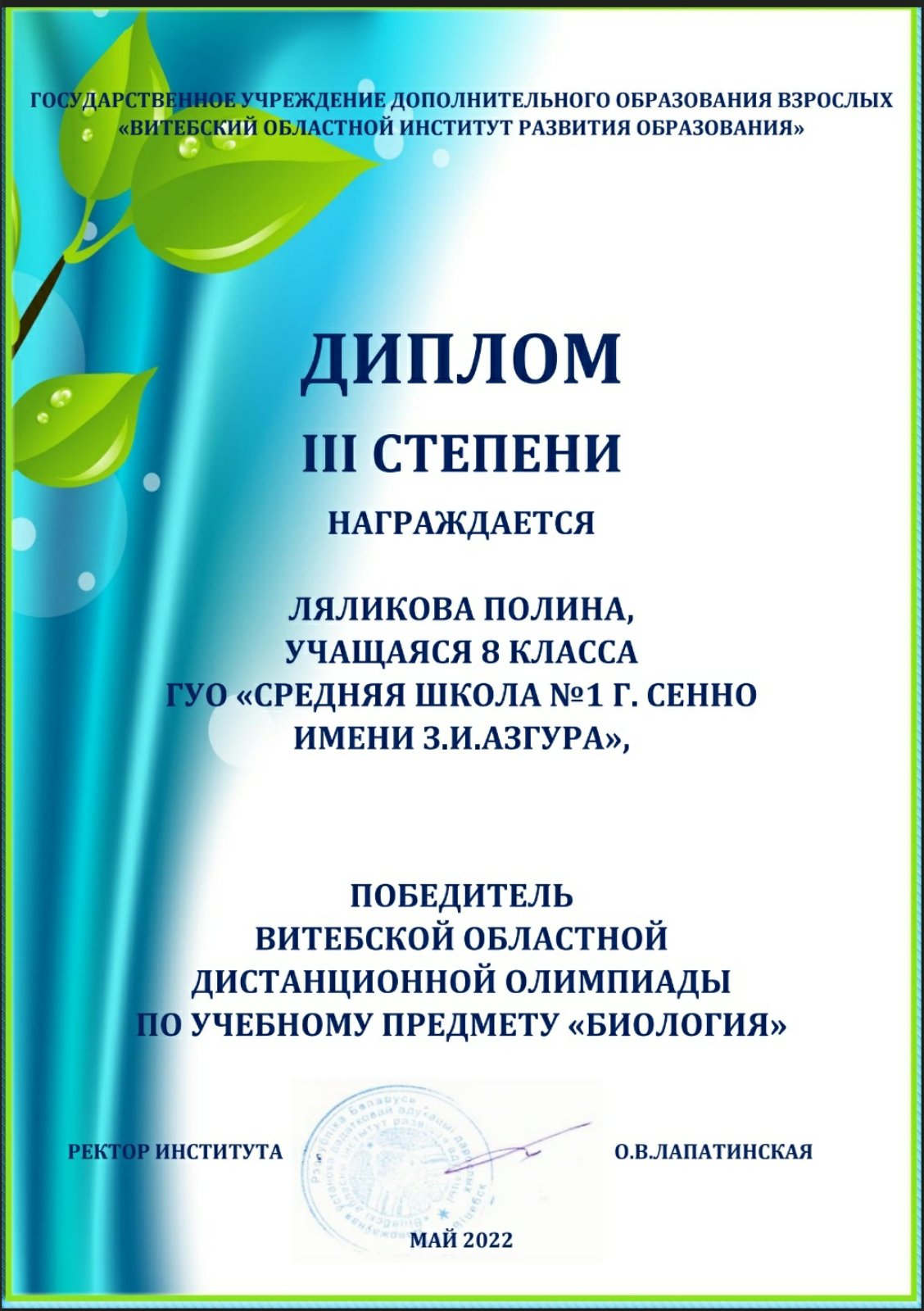 